Transmittal for Tenure Rollback RequestIn accordance with Provost Communication No. 16, please complete this transmittal, along with attachments, and submit to the Office of the Provost.Date:      Name of faculty member:      UIN:      Current academic year:      Current tenure code:      Department/Unit:      College:      Reason for rollback (indicate below):  Extended and/or severe personal health condition  Compelling obligations to a member of the family or household that required significant time away from University duties  Childbirth or adoption  Compelling circumstances beyond faculty member’s control (e.g., grave administrative error)  Other: AttachmentsFaculty member’s current curriculum vitae (only in cases other than childbirth or adoption) Faculty member’s supporting documentation for the request Letter of request from faculty member to unit executive officer Letter of request from unit executive officer to Dean or Director Letter of request from Dean or Director to ProvostApprovals(For members who have joint appointments, recommendations must be approved by all units.)Department:      School:      College:      Department:      School:      College:      Provost/Designee Signature: 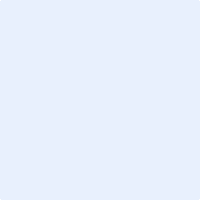 Date:      